What to do today1. Read a set of poemsRead the three poems by Grace Nichols: Moon-Mad, Darkness and Light, You. Read each in your head and then out loud. Read Questions on Poems by Grace Nichols. Think about your answers and then write them as clear sentences. 2. Compare a pair of poems Read the traditional poem: You!Compare this poem to Grace Nichols’ poem: You. What can you find that is similar? What can you find that is different? Which of the two poems do you prefer? Why?Use your ideas to complete the form Comparing two versions of You and write a paragraph comparing the two poems. 3.  Learn a poem by heartRead I’m Telling You.Practise learning this poem off by heart. You could use Top Tips for Learning a Poem by Heart to help you.  Well done. Try performing the poem to somebody else. Which bits can you remember well?  You can check your answers to the Grace Nichols Questions at the end of this pack. Try the Fun-Time ExtraChoose your favourite of these five poems. Copy it out in your best handwriting and add illustrations.Moon-MadLook at the moon!A crescent sky-ship sailingout of a cloudy cocoonLook at the moon!A cauldron of amberspelling, rain-come-soonLook at the moon!A Mexican gold plateover Montezuma’s tombLook at the moon!A full-blown O(I was trying to avoid the word balloon)Just open the window of your roomand look at the - wolf-raisingsea-swelling shape-shiftingmyth-making moonholding usin the bloom of a moon-lock.Grace Nicholsp.25 Cosmic DiscoDarkness and LightDarkness, how I love you, Darkness,Guardian so kind over our sleep-tightKeeper of dreams until the moment is rightLight, you’re a nuisanceI’m not ready to wakeRemove your harsh faceGive me a breakLight, how I love you, LightRevealer of what I need to see and holdLighter of paths that bathe us in goldDarkness, you’re a nuisanceYou make me stump my toeRemove your presenceAnd your gloomy shadowSorry, Darkness. Sorry Light – Light that becomes DarknessDarkness that becomes LightGrace Nicholsp.76 Cosmic DiscoYouYou-With the rivers of your arteriesand the pumping planetof your heartYou-With the twin-suns of your eyesthat becomes half-moons at nightpulling the tides of sleepYou-With the milky-way of your brainshooting instructions from yourfollicles to your feetYou-with the atoms of a milliontrillion cells - A universe yourself.Grace Nicholsp.78 Cosmic DiscoYou!You!Your head is like a hollow drum.You!Your eyes are like fans for blowing fire.You!Your nostril is like a mouse's hole.You!Your mouth is like a lump of mud.You!Your hands are like drum-sticks.You!Your belly is like a pot of bad water.You!Your legs are like wooden posts.You!Your backside is like a mountain-top.Traditional (Africa)Comparing two poems on ‘You’I'm Telling You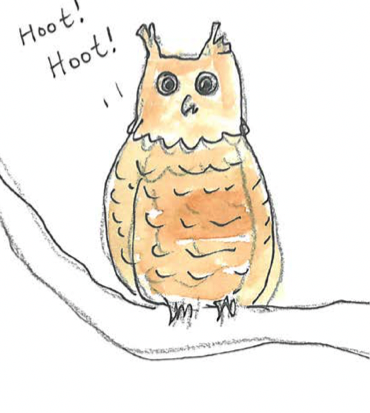 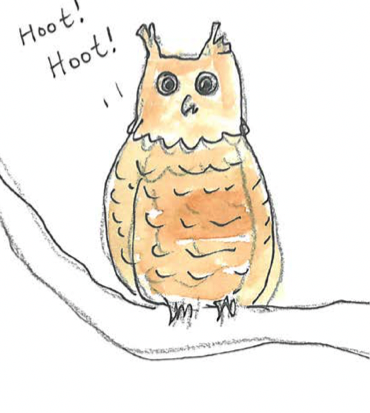 I'm as wise as an owl.I'm as cunning as a cat.You're as slimy as a snail.You're as dirty as a rat.I'm as brave as a lion.I'm as strong as an ox.You're as weak as a kitten.You're as sneaky as a fox.I'm as bright as a button.I'm as hard as nails.You're as useless as a yachtWithout any sails.Sean Forbes Top tips for learning a poem by heartRead the poem aloud several times slowly.Copy the poem out a couple of times.Be strategic. Poems with pattern, metre and rhyme are much easier to learn by heart than free verse.Learn and internalise the “story” in the poemUnderstand the poem by knowing every word’s meaningWith a card, cover everything but the first line of the poem. Read it. Look away, see the line in the air, and say it. Look back. Repeat until you’ve “got it.”Uncover the second line. Learn it as you did the first line, but also add second line to first, until you’ve got the two.Then it’s on to three. Always repeat the first line on down, till the whole poem sings.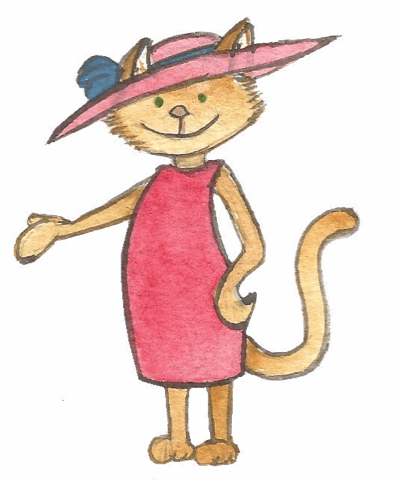 Questions on Poems by Grace NicholsQuestions on Poems by Grace NicholsQuestions on Poems by Grace NicholsMoon-Mad1) What is the poem about?2) How many lines are there in each stanza?3) Find an example of two words which rhyme?4) Find two words that alliterate in the same line.5) Which is your favourite metaphor in the poem? Darkness and Light1) Who does the poet address?2) How does the poet feel about Darkness and Light at the beginning?3) What adjective is used to describe Light in the 2nd stanza?4) Describe the rhyme scheme. 5) How does the poet change her mind at the end?You1) What is the poem about?2) Find an example of alliteration. What effect does this have?3) What image is created by ‘pumping planet’? 4) What does the metaphor of ‘half-moons’ refer to?5) Does it matter that this poem does not rhyme? Explain your answer.Things I noticed about Grace Nichols’ poem …________________________________________________________________________________________________________________________________________________________________________________Things I noticed about the traditional African  poem …________________________________________________________________________________________________________________________________________________________________________________Which I preferred and why…____________________________________________________________________________________________________________________________________________________________________________________________________________________________________________________________________________________________________________________________________________________________________________________________________________________________________________________________________________________________________________________________________________________________________________________________________________Which I preferred and why…____________________________________________________________________________________________________________________________________________________________________________________________________________________________________________________________________________________________________________________________________________________________________________________________________________________________________________________________________________________________________________________________________________________________________________________________________________